Тема проектной работы:Творческие задания по теме «Глагол»по учебнику «Русский язык» под ред. Е.А. Быстровой для 5 класса. – Москва, «Русское слово», составленные по текстам, энциклопедий,
справочников, словарейПЛАНИРОВАНИЕ ПРОЕКТАВыбор темы и обоснование её актуальности.Составление библиографии, относящимися к теме проектной работы.Сбор фактического материала.Обработка и анализ полученной информации.Определение проблемной ситуации.Определение цели проекта.Определение задач и ожидаемых результатов.Осуществление плана действий.Оформление материала.Разработать творческие задания по теме «Глагол»1.&35  Что обозначает глагол? 2.& 36 Правописание не с глаголами 3 &37 Инфинитив (неопределённая форма глагола)4. &38 Правописание -тся и -тъся в глаголах5. &39 Вид глагола 6.&40  Переходные и непереходные глаголы7.&41  Возвратные глаголы.8. &42 Наклонения глагола9. &43 Времена глагола10.&44 Спряжение глагола.11 &45 Безличные глаголы12.&46 Морфологический разбор глагола13.&47 Употребление глаголов в речиПрактическая часть.1. Что обозначает глагол? Подберите высказывания великих людей о глаголе и напишите, как вы его понимаете. «Глагол – самая огнепышущая часть речи, самая яркая и живая. В глаголе струится самая алая, самая свежая кровь языка. Да ведь и назначение глагола – выражать само действие »  (писатель Алексей Кузьмич Югов)«Но лишь божественный глагол до слуха чёткого коснётся, душа поэта встрепенётся, как пробудившийся орёл» (А. С.Пушкин)«Глаголы – это какие-то «живые» слова, оживляющие всё, к чему они приложены» (А. М. Пешковский)Эталон:Я думаю, что глагол – самая яркая часть речи. Она обладает огромным потенциалом для выражения бесчисленных действий, связанных с жизнью и деятельностью человека. Вот почему он занимает второе место по частоте употребления после имени существительного.  Глагол как часть речи обозначает «процесс», «движение». С помощью глагола мы узнаем, как все в этом мире двигается, говорит, меняет краски, как звучит, как чувствует себя..
Подберите  текст из книги  «Юным любителям природы» (Н.Н.Плавильщиков – Москва, «Детская литература», 1975 г.) и проведите исследование: какую роль играет глагол в тексте?Подсчитайте, из скольких слов состоит текст.Под Москвой грачи появляются в середине марта. Через неделю  прилетают жаворонки, они лишь на несколько дней обгоняют скворцов. Первых жаворонков не всегда заметишь. В солнечные дни они летят с песней, но птиц ещё мало, песню можно и не услышать. Важно подметить именно первых.В тексте 41 словоСуществительных: 13Глаголов: 7                              Эталон:     Я подсчитал, что в тексте 41 слово, существительных 13 . Это 31 % текста, а глаголов 7, что значит, что они занимают 17 процентов текста.  Правописание не с глаголами Из «Толкового словаря русского языка»  С.И.Ожегова ( Москва. Издательство ООО «ИТИ Технологии» 1992 г. ) Выпишите фразеологизмы для проверки орфограммы правописание НЕ с глаголами. Эталон: Выписать из   «Детской энциклопедии»  том 7  издательство «Академия  педагогических наук РСФСР» Москва 1961 г.    Предложения  для проверки орфограммы: правописание НЕ с глаголами.          Эталон: Там, где  охота не могла прокормить разросшийся род, развились новые способы добывания пищи – земледелие и скотоводство. Ещё в очень далёкие времена древние люди не могли обеспечить себя круглый год мясной пищей, еды недоставало, и они  занимались сбором кореньев плодов.В более древние времена пищи не хватало, и кормить лишние рты было нечем.Рабы не владели ничем, недоедали, недосыпали, были лишены права даже иметь семью.На протяжении многих сотен тысячелетий человек не знал религии.Хлеба не хватало, чтобы прокормить тех, кто обрабатывал землю.Упорный труд народа не пропал даром.        В предложениях  есть примеры слитного написания глаголов – недоставало, недоедали, недосыпали. Есть предложения, в которых НЕ с глаголами пишется раздельно: не могла прокормить, не могли обеспечить, не хватало, не владели, не знал, не пропал.3. Инфинитив (неопределённая форма глагола)1. Из   «Татарско – русско – английского фразеологического   словаря» С.Ф.Гарифуллин.  Казань.  Издательство « Память» 2010 г.выпиши 7 фразеологизмов  на орфограмму   неопределённая форма глагола                          Эталон:Купаться в золоте.Открыть Америку.Замолвить слово.Потерять голову, морочить голову, забить голову.Утонуть в долгах, быть по шею в долгах.Переступать порог.Принимать участие.                4. Правописание -тся и -тъся в глаголах.   1. Представьте,  вас попросили помочь соседу по парте  подобрать из энциклопедии  «Хочу всё знать» текст на орфограмму «Правописание -тся и -тъся в глаголах» для проверки знаний.  Помогите подобрать текст.(Ермакович Дария Ивановна  «Хочу все знать. Большая детская энциклопедия»  издательство «АСТ»,2019 год) Эталон: О книге "Хочу все знать. Большая детская энциклопедия"     Юным читателям всегда интересно, как устроен этот мир. Однако материал, изучаемый в школе, часто подаётся сухо, сжато и далек от восприятия детей. Часто он не имеет связи с жизнью ребёнка и не становится интересным за счет отстраненного повествования. Другое дело энциклопедии, которые ориентируются, прежде всего, на то, чтобы быть интересными. «Хочу все знать. Большая детская энциклопедия» Дарьи Ермакович придётся по душе любому ребёнку. Она предназначена для любознательных читателей, которые  интересуются разными сферами жизни, окружающим миром и людьми. В книгу включены темы из разных областей знаний, информация сопровождается красочными картинками, она подаётся увлекательно и доступно. Из энциклопедии можно почерпнуть знания об истории, географии, животном и растительном мире, людях, технике, науке. Можно ознакомиться с самыми  удивительными фактами, которые  будут интересны  любому человеку. Здесь любой юный эрудит найдёт массу полезного, а для удобства поиска материал излагается в алфавитном порядке.Глаголы на –тся , и –ться : подаётся,  не становится, придётся, подаётся, ориентируются,  интересуются, рассказывается, ознакомиться, излагается,2. Из « Школьного  фразеологического  словаря русского языка»  В.П. Жукова ( Москва « Просвещение» 1989г.) выпишите  фразеологизмы на орфограмму правописание –тся и -ться  в глаголах. Распределите в таблицу.            Эталон:                              5. Вид глагола.   1. Подберите  текст из книги  «Юным любителям природы» (Н.Н.Плавильщиков – Москва, «Детская литература», 1975 г.) на орфограмму   виды глаголов.  Капельки, падающие с крыш, сверкают на солнце. А прислушаться – и нежно звенят. Сильнее капель – больше суетятся и шумят воробьи.   Весна! В городе нелегко узнать, началась ли она. Примет, что вот-вот наступит весна, много, но приход её в городе не уследишь. Капель с крыш бывает и в февральские оттепели, а начнётся она – зашумят и воробьи. Но это не весна. Ещё до начала весны другим становится и небо, всё меньше и меньше ворон кружится вечером над высокими деревьями парка.                            Эталон:Глаголы совершенного вида: прислушаться, узнать,  началась, не уследишь, начнётся, зашумят.Глаголы несовершенного вида: сверкают, звенят, суетятся, шумят, становится, кружится.Из книги Татьяны Рик «Здравствуй, дядюшка Глагол!» – Москва :  ВАКО, 2012 г. подберите  текст на орфограмму виды глагола. Распределите  в таблицу .     Всю ночь Женьку мучил комар: он кусал  несчастного мальчика в  нос, в  ухо, в  левую щёку, противно жужжал, зудел и  звенел. Женька и  руками махал, и  ногами дрыгал, и  дул на  ужасного комара, и  даже один раз в  него плюнул  – всё бесполезно! Комар ехидно ухмылялся и  снова пикировал на  Женькино ухо! Тогда Женька потерял терпение: он подпрыгнул на  кровати и  хотел было врезать этому комару кулаком по  спине, чтобы не  лез, но  комар легко взмахнул своими прозрачными крылышками и  переместился на  потолок. «Пойду искать ружьё или, на  худой конец, шпагу,  – решил Женька.  – Этот подлый комар кусал меня спящего и  совершенно беззащитного! Теперь держись, злодей! Я  вызываю тебя на  дуэль!»Эталон:6. Переходные и непереходные глаголыПодобрать примеры   из « Энциклопедии интересных фактов» (Необычные факты) Москва, «Свежий ветер» 2019г.    на   орфограмму  «Переходные и непереходные глаголы» и выписать глаголы в таблицу.                                            Эталон: 1.Зимой бобр хранит кучу веток в виде кладовой возле входа в свою хатку.2. Аисты сооружают на дымоходах и электрических столбах большие гнёзда из ветвей, которые выстилают для птенцов мхом и травой.3. Этот колибри строит гнездо на ветке из растительных материалов.4. Если уровень воды падает, бобры строят дамбу, чтобы снова его повысить.5. Пчела-листорез вырезает из розовых лепестков круглые и овальные кусочки и превращает их в ячейку в форме напёрстка.6. Хомяк после зимней спячки питается зёрнами, хранящимися  в его кладовой7. Головастая морская черепаха выходит на берег и выкапывает яму, в которую откладывает яйца, а затем засыпает их песком.Представь, к тебе приезжает твой друг, с которым отдыхал в лагере. Составь ему карту, с помощью  которой он  может доехать до тебя. В предложениях должны быть глаголы на орфограмму переходные и непереходные глаголы.                         Эталон:  Чтобы доехать до моего дома, тебе надо сесть на автобус  № 15. Выйдешь на остановке «Парк Горького».  От  остановки надо идти  направо, и ты увидишь магазин « Пятёрочка».   Надо обойти магазин, и продолжать идти в сторону школы. Иди прямо 10-15 метров, впереди увидишь девятиэтажное здание.  Это мой дом.  На домофоне набери  номер моей квартиры 45.  Открой дверь и поднимись на 3 этаж. Поднимись   по лестнице, повернись налево  и увидишь квартиру № 45. 8. Наклонения глаголаПроведите исследование   учебника по математике  для 5 класса Виленкин Н.Я.  г. Москва. «Просвещение» 2013 г. на  орфограмму глаголы  повелительного наклонения в тексте. Сделайте вывод.Эталон: Запишите пять раз подряд число 80. Прочитайте получившееся число. ( задача № 9)Напишите девять раз подряд цифру 4. Запишите словами получившееся число. ( задача № 26)С помощью циркуля найдите равные отрезки на рисунке 8. Постройте в тетради отрезок, равный отрезку EF. ( задача № 35)Выразите в миллиметрах:
а) 3 см 2 мм; б) 1 дм 5 см 3 мм; в) 4 см. ( задача № 39)Выразите в сантиметрах и миллиметрах:
а) 44 мм; б) 405 мм.  ( задача № 40)Вывод. Я изучил 5 заданий из учебника «Математика» для 5 класса. В каждом задании используются глаголы повелительного наклонения. Запишите, прочитайте, напишите, найдите, выразите, постройте. Выпишите из    стихотворения Мусы Джалиля «Путь джигита» ,  примеры на орфограмму глаголы условного , изъявительного, повелительного наклонения. Сборник стихотворений муссы Джалиля  « Моабитские тетради»  Казань: Татар. кн. изд-во, 2019.Эталон:Глаголы условного наклонения: вернулся б; открылась б.Глаголы изъявительного наклонения:  не дают, встаёт, точит, приведёт, покроется, не узнает, бежит,  гонимся, и др.Глаголы повелительного наклонения: торопись, не бойся.Времена глагола.Выписать из книги Татьяны Рик «Здравствуй, дядюшка Глагол!» – Москва :  ВАКО, 2012 г.  текст на орфограмму времена глагола. Записать  глаголы в таблицу.                 Эталон:- Что я  делаю?  – удивился чудной дядька.  – С  тобой разговариваю. Ещё дышу носом, моргаю глазами и  улыбаюсь ртом. Или, может быть, ты хочешь знать, что я  делал, пока ты спал в  доме? Я  рубил дрова, носил воду, поливал цветы, окучивал грядки, вырывал сорняки и  посыпал песком дорожки. А  теперь угадай, что я  буду делать дальше?Я  буду расспрашивать тебя, кто ты такой и  что делаешь в  моём доме.Из энциклопедии « Я познаю мир»  ( Н.В.Чудакова. ООО  «Издательство АСТ» 1999 г.)  подобрать   5 предложений,  в которых  использованы глаголы  настоящего, будущего, прошедшего времени.      Эталон:16 октября 1600 года во Флоренции, во дворце Питти, состоялось необычное по тем временам представление. Вниманию  публики предложили  «драму на музыке», в которой актёры не только говорили, но и пели.Со временем опера приобретает всё большую популярность, во многих городах Италии появляются оперные театры.Все оперные певцы мира особой честью считают выступление перед итальянской публикой. А если вы в полдень окажетесь перед зданием этого театра – увидите необыкновенное представление: зазвонят колокола, раскроются двери домиков, звери на разных инструментах исполнят русскую народную музыку.Глаголы прошедшего времени:  состоялось, предложили, говорили, пели.Глаголы настоящего времени: приобретает, появляются.Глаголы будущего времени: окажетесь, увидите, зазвонят, раскроются, исполнят10 Спряжение глагола.Из  книги « Хозяину и хозяйке»   Рожок.В.А.  подобрать  текст с орфограммой спряжение глаголов. Распределите  глаголы в таблицу.                             Эталон:              Как сохранить свежие грибы в масле.Молодые здоровые грибы очистить, отрезать корешки, вытереть досуха полотенцем. Поджарить в масле. Поджарить грибы до половины готовности, выложить их на блюдо. Когда остынут, сложить в небольшие стеклянные банки шляпками вверх и залить растопленным едва тёплым маслом до самого верха. Через несколько часов закрыть крышкой и поставить в холодном месте. Подавая на стол, поджарить их до готовности в том же самом масле, подлить свежей сметаны, посыпать перцем и зеленью.Выпишите из  детской  энциклопедии « Я познаю мир» автор Н.В. Чудаков  ООО « Фирма « Издательство  АСТ».1999 г. текст на орфограмму « спряжение глаголов ».  Сосед не справился с заданием, помогите ему. « Пусть не застанет вас солнце в постели». – советует Мономах. Встав же рано, надо, не ленясь, браться за труд.« Что умеете хорошо, того не забывайте, -  пишет он,  а чего не умеете – тому учитесь – как отец мой, дома сидя, знал пять языков. От того и честь от других стран».  Отцом Владимира Мономаха был Всеволод Ярославич, сын Ярослава Мудрого.Мономах с большим уважением говорит о труде, а одним из самых главных пороков ( недостатков) считает лень: « Леность ведь всему мать: кто что умеет, то забудет, а чего не умеет, тому научится»В тексте используются глаголы 1 спряжения: застанет, советует, умеете, пишет, считает, забудет.В тексте используются глаголы 2 спряжения: говорит, научится.11 Безличные глаголы.Из словаря С.И.Ожегова (Москва ООО «ИТИ Технологии» 2006 г.)  выпишите безличные глаголы.                                Эталон:  Безличные глаголы:  вечереть, дождить, вьюжить, зарябить, затошнить, знобить, коптеть, коробить, нагореть, обметать, отдавать, подвалить, познабливать, позывать, привестись, приспичить, разить, рассвести, светать, скрести, слабить, следовать, снести, стрелять, стукнуть, темнеть, тошнить, хватить, холодать, холоднеть, вериться, взгрустнуться, вздуматься, довестись, думаться, заблагорассудиться, занедужиться, захотеться, икаться, мниться, неможется, поздоровиться, посчастливиться, почувствоваться, почуяться, привестись, работаться, расхотеться, сдаваться, смеркаться, спаться, статься, терпеться, удаться, удиться, успеется,  хотеться, чуяться.( 58 глаголов)Из сборника стихов Роберта Миннулллина «Ох уж эти взрослые!» Казань «Татарское книжное издательство» 1993г. подберите  примеры на орфограмму безличные глаголы.КаждомуМеста хватаетВ квартире!  «Удивительная квартира»2.  Становится странно грустнее,
Как будто бы что потерял… «Закат над Синью»3. Те годы, словно ватага мальчишек, 
 Мне чудится, машут вослед. «Скачки» 4. Дуйте, если хочется раздуть,Мне, поверьте, это не во вред,Искры я в ответ могу взметнуть,Пусть красивым будет мой ответ. «Монолог костра» Разбужу-ка мамочку – ау!
Хватит мне тепла на жизнь мою!  «Рано утром»В стихотворениях Роберта Миннуллина  используются безличные глаголы  хватает, становится,  чудится, хочется, хватит.12. Морфологический разбор глагола.Подберите текст  о  селе Бегишево из « Заинской  энциклопедии». В.С.Малахов, изд-во «Реноме» 1994 год,  21 стр. Выполните морфологический разбор 1 глагола.    Бегишево – село одноименного сельского Совета, расположено на речке Авлашке,  правом притоке реки Зычи.  Последняя впадает в реку Зай. Находится в 4 км от  дороги Заинск – Набережные Челны. До ближайшей железнодорожной станции Бегишево 3 км, до пристани Наб. Челны 38 км.   Основателем села, как утверждает местный летописец Хайруллин Хабибулла, был крестьянин по имени – Бигаш – отсюда и название села. Он прибыл на это место из деревни Кумазан  Мамадышского уезда. Здесь же поселились  крестьяне из деревни Кирмени того же уезда. Эталон:Он прибыл на это место из деревни Кумазан  Мамадышского уезда. ( Что сделал?)  прибыл– глагол,  обозначает действие. Нач. форма – прибыть. Морфологические признаки :Пост.:  совершенный вид, непереходный, невозвратный, 1 спр.;Непост.:   употреблён в форме изъявительного наклонения, прошедшего времени, ед. числа,  муж. род.В предложении является сказуемым:  Он ( что сделал?)  прибыл.Коля из этого же текста выполнил морфологический разбор  глагола впадает  из предложения  «Последняя впадает в реку Зай.» Проверьте, справился ли Коля?1.( Что делает?)  впадает– глагол,  обозначает действие. 2.  Нач. форма – впадает.3.  Морфологические признаки :Пост.:  совершенный вид, непереходный, невозвратный, 1 спр.;Непост.:   употреблён в форме изъявительного наклонения, прошедшего времени, един . числа,  муж. род.В предложении является сказуемым:  Он ( что делает?)  впадает.Эталон:1.( Что делает?)  впадает– глагол,  обозначает действие. 2.  Нач. форма – впадать.3.  Морфологические признаки :Пост.:  несовершенный вид, непереходный, невозвратный, 1 спр.;Непост.:   употреблён в форме изъявительного наклонения, настоящего  времени, един . числа,  3 лица.В предложении является сказуемым:  Он ( что делает?)  впадает.13. Употребление глаголов в речи.1. Приглашаю вас на экскурсию к картине Л.Фаттахова                 «Книгоноши».    Я  хочу  познакомить вас с творчеством художника и рассказать о картине .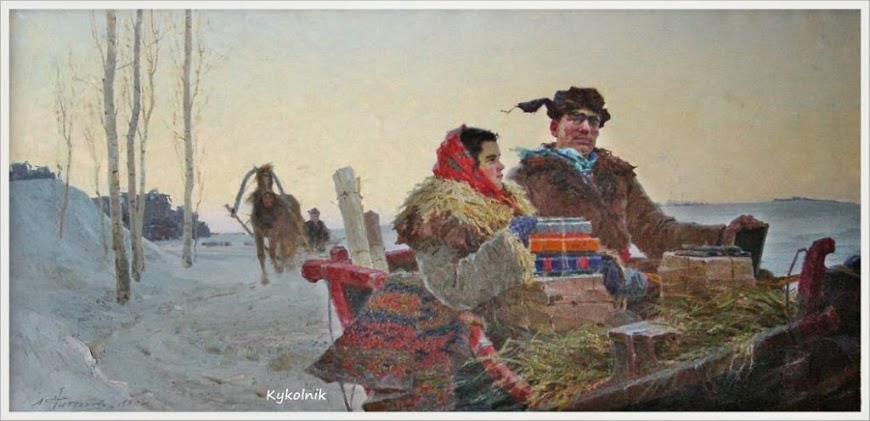     Лотфулла Фаттахов родился 27 сентября 1918 года.     С детства он любил рисовать, а также писать стихи и рассказы. По окончании 7-летней школы Лотфулла поступил в Казанское художественное училище, где проучился до 5-го курса, когда началась Советско-финская война, отправился добровольцем на войну в январе 1940 года.     Даже во время войны Лотфулла Фаттахов продолжал рисовать. После войны он посвятил себя написанию картин.     Лотфулла Фаттахов на всю жизнь сохранил веселый, легкий, жизнерадостный характер, у него было много друзей. Обладал высокой работоспособностью, мог писать картины от рассвета до заката.      На картине « Книгоноши» изображены девушка и юноша, которые везут книги. Девушка выглядит очень опрятно, она одета в сероватую шубу с пушистым бежевым воротником. На ней красный платок, который подходит её румяному лицу.  Юноша, сидящий рядом с девушкой, одет в тёмно- коричневое пальто. На шее виднеется  синий шарф, а на голове шапка-ушанка.    Девушка бережно поддерживает стопку книг. Возможно, они везут их  города в деревню.  Книги были нужны тем, кто хотел учиться, получать новые знания.  Книгоноши привозили в деревенские библиотеки и школы новые книги. Ни зимний холод, ни весеннее бездорожье не могли остановить тех, кто заботился о людях. Именно о таких отважных  людях пишет в   своей картине Л Фаттахов.  Нужно ли так подробно изучать тему «Глагол»? Напишите сочинение – рассуждение.     Каждая часть речи в языке выполняет свою работу вместе с другими, самостоятельными и служебными частями речи. Помогая людям выразить разнообразные мысли и чувства.Самой интересной  и выразительной частью является, по- моему,  глагол. Он возник в далекие времена, и уже тогда у глагола возникли формы числа – единственное и множественное.   Глагол может передавать действие в трёх временах : настоящем, прошедшем и будущем.  Глагол имеет 3 лица  в настоящем и будущем времени.  1-ое, 2-ое, 3ье лица помогают глаголу при спряжении.  Как начнёт глагол изменяться по лицам и числам в настоящем и будущем  временах. Так сразу становится понятно, что глаголы 1 спряжения имеют в окончании букву Е, а если глагол 2 спряжения надо писать букву И. Правда есть глаголы, которые не хотят подчиняться  этим законам. Это глаголы исключения: гнать, держать, дышать, слышать, смотреть, видеть, ненавидеть, терпеть, вертеть, зависеть, зависеть. Они  относятся ко второму спряжению.   А есть ещё интересная группа безличных глаголов, передающих состояние человека или называющих действие, происходящее само по себе (например: не сидится, знобит; светает, смеркается). Есть в этих глаголах какой-то налёт безответственности, но в то же время их любят писатели. Одним словом – моросило – можно передать настроение, описать пейзаж (добавив ещё одно  слово по-осеннему.)     У глагола есть и неопределённая форма. Её называют инфинитивом. Глагол в форме инфинитива отвечает на несколько вопросов: Что делать? Что сделать? Этот глагол очень легко определить, просто задав эти два вопроса. Также, инфинитивы разделяют на два вида: совершенные и несовершенные. Если у глагола есть приставка -с, то это совершенный вид. Если же всё иначе, то это глагол считается несовершенным.     Таким образом, мы доказали, что глаголы надо изучать подробно. Они  нам в нашей речи необходимы!!!Использованная литература:Книга  «Юным любителям природы» (Н.Н.Плавильщиков – Москва, «Детская литература», 1975 г.)С.И.Ожегов «Толковый словарь русского языка»  ( Москва. Издательство ООО «ИТИ Технологии» 1992 г. )«Детская энциклопедия»  том 7  издательство «Академия  педагогических наук РСФСР» Москва 1961 г.     Ермакович Дария Ивановна «Хочу все знать. Большая детская энциклопедия», издательство «АСТ»,2019 годВ.П. Жуков «Школьный  фразеологический  словарь  русского языка»  ( Москва « Просвещение» 1989г.)   С.Ф.Гарифуллин  «Татарско – русско – английский фразеологический   словарь» Казань.  Издательство « Память» 2010 г.« Энциклопедия  интересных фактов» (Необычные факты) Москва, «Свежий ветер» 2019г.    Татьяна Рик «Здравствуй, дядюшка Глагол!» – Москва :  ВАКО, 2012 г.« Заинская  энциклопедия». В.С.Малахов, изд-во «Реноме» 1994 год,   Муса Джалиль. Сборник стихотворений « Моабитские тетради»  Казань: Татар. кн. изд-во, 2019г.Учебник  по математике  для 5 класса Виленкин Н.Я.  г. Москва. «Просвещение» 2013 г. Н.В. Чудаков . Детская  энциклопедия « Я познаю мир» автор ООО « Фирма « Издательство  АСТ».1999 г. Рожок.В.А  Книга « Хозяину и хозяйке»   .  Татарское книжное издательство.1992 г.Сборник стихов Роберта Миннулллина «Ох уж эти взрослые!» Казань «Татарское книжное издательство» 1993г.Салихова Т.К.учитель русского языка и литературы МБОУ “Бегишевская СОШ имени М.Х.Хасанова” Заинского района РТРаздельное написаниеСлитное написаниеНе могу не согласиться НебрежничатьСпит не спит, а вроде как задремал.НевзлюбитьХочешь не хочешь, а задремал.НеволитьНе могу не согласиться.НегодоватьНедоглядетьНедоедатьНедолюбливатьНедооценитьПишется -ться Пишется -тсяБросаться в глаза.В воздухе носится.В ногах валяться.В руки просится.В собственном соку вариться.Вертится на языке.В сорочке родиться.Душа радуется. В трёх соснах заблудиться.На язык просится.Валиться с ног.Небо с овчинку кажется.Заливаться соловьём.Поджилки трясутся.Глаголы совершенного видаГлаголы несовершенного видаПлюнул, потерял, подпрыгнул,Мучил, кусал, жужжал, зудел,взмахнул, переместился, пойду.звенел, махал, дрыгал, дул, лез,решилухмылялся, пикировал, хотел,кусал, держись, вызываюПереходные глаголыНепереходные глаголыХранит (кучу веток)Выстилают (для птенцов)Сооружают (гнёзда)Вырезает (из лепестков)Строит (гнездо)Превращает( в ячейку)Строят (дамбу)Питается(зёрнами)Выкапывает ямуОткладывает яйцаВыходит (на берег0Засыпает песком.Глаголы прошедшего времениГлаголы настоящего времениГлаголы будущего времениУдивился, делал, спал,разговариваюБуду делатьрубил, носил, поливалдышуБуду расспрашиватьокучивал, вырывал,моргаюпосыпалулыбаюсьделаешьГлаголы 1 спряженияГлаголы 2 спряженияотрезатьочиститьвытеретьподжаритьостынутвыложитьзакрытьсложитьпосыпатьзалитьпоставитьподжаритьподлить